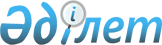 О внесении изменений в решение маслихата района Шал акына от 29 апреля 2010 года N 25/4 "Об установлении единой ставки фиксированного налога для всех налогоплательщиков, осуществляющих деятельность на территории района Шал акына"
					
			Утративший силу
			
			
		
					Решение маслихата района Шал акына Северо-Казахстанской области от 21 декабря 2011 года N 44/3. Зарегистрировано Департаментом юстиции Северо-Казахстанской области 25 января 2012 года N 13-14-146. Утратило силу решением маслихата района Шал акына Северо-Казахстанской области от 30 марта 2018 года № 23/5
      Сноска. Утратило силу решением маслихата района Шал акына Северо-Казахстанской области от 30.03.2018 № 23/5 (вводится в действие со дня его первого официального опубликования).
      В соответствии со статьей 21 Закона Республики Казахстан от 24 марта 1998 года № 213 "О нормативных правовых актах", районный маслихат РЕШИЛ:
      1. Внести в решение маслихата района Шал акына от 29 апреля 2010 года № 25/4 "Об установлении единой ставки фиксированного налога для всех налогоплательщиков, осуществляющих деятельность на территории района Шал акына" (зарегистрировано в Реестре государственной регистрации нормативных правовых актов 13-14-102 от 1 июня 2010 года, опубликовано в районной газете "Парыз" от 11 июня 2010 года № 24 и районной газете "Новатор" от 11 июня 2010 года № 24), следующие изменения:
      приложение "Единая ставка фиксированного налога для всех налогоплательщиков, осуществляющих деятельность на территории района Шал акына (на единицу налогообложения в месяц)" изложить в новой редакции (согласно приложению).
      2. Настоящее решение вводится в действие по истечению десяти календарных дней со дня его первого официального опубликования.
      "СОГЛАСОВАНО"
      Начальник Государственного
      учреждения "Налогового управление
      по району Шал акына"
      Налогового департамента по
      Северо-Казахстанской области
      Налогового комитета
      Министерства финансов
      Республики Казахстан
      Ш.С.Альмурзин Единая ставка фиксированного налога для всех налогоплательщиков, осуществляющих деятельность на территории района Шал акына (на единицу налогообложения в месяц)
					© 2012. РГП на ПХВ «Институт законодательства и правовой информации Республики Казахстан» Министерства юстиции Республики Казахстан
				
      Председатель XLIV сессии

Секретарь

      районного маслихата

районного маслихата

      И. Меркер

Н. Дятлов
Приложение
к решению XLIV сессии маслихата района Шал акына от 21 декабря 2011 года № 44/
Приложение
к решению XXV сессии маслихата района Шал акына от 29 апреля 2010 года № 25/4
№
Наименование объекта налогообложения
Единая ставка фиксированного налога (в месячных расчетных показателях)
1
Игровой автомат 

без выигрыша, 

предназначенный для проведения игры с одним игроком
1
2
Игровой автомат 

без выигрыша, 

предназначенный для проведения игры с участием более одного игрока
1
3
Персональный 

компьютер, 

используемый для 

проведения игры
1
4
Игровая дорожка
5
5
Карт
2
6
Бильярдный стол
5